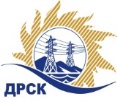 Акционерное Общество«Дальневосточная распределительная сетевая  компания» «УТВЕРЖДАЮ»Председатель  закупочной комиссии 1 уровня АО «ДРСК»__________________ В.А. Юхимук«19» апреля 2019Уведомление о внесении изменений в Извещение о закупке и Документацию о закупке по запросу котировок в электронной форме Мероприятия по строительству и реконструкции электрических сетей до 10 кВ для технологического присоединения потребителей (в том числе ПИР) на территории филиала «Приморские ЭС» (Спасский район с. Зеленовка, Дальнереченский район с. Соловьевка, с. Речное)  лот № 11922.1  № 338/УКС-1                                                                                      19.04.2019Организатор/Заказчик: АО «Дальневосточная распределительная сетевая компания» (далее АО «ДРСК») (почтовый адрес: 675000, г. Благовещенск, ул. Шевченко 28, тел./факс: 8 (4162) 397-208, e-mail: okzt5@drsk.ruСпособ и предмет закупки: запрос коитровок в электронной форме Мероприятия по строительству и реконструкции электрических сетей до 10 кВ для технологического присоединения потребителей (в том числе ПИР) на территории филиала «Приморские ЭС» (Спасский район с. Зеленовка, Дальнереченский район с. Соловьевка, с. Речное) Лот 11922.1Извещение опубликованного на сайте в информационно-телекоммуникационной сети «Интернет» www.zakupki.gov.ru (далее - «официальный сайт») от 27.03.19  № 31907688077.Внесены следующие изменения в Извещение о закупке и Документацию о закупке:	Все остальные условия Извещения и Документации о закупке остаются без изменения.Коврижкина Е.Ю. тел.(416-2) 397-208№
п/пНаименованиеСодержание пункта Извещения1.2.23Дата подведения итогов закупки Дата подведения итогов закупки:«19» апреля 2019